BỘ CÔNG THƯƠNGTRƯỜNG CAO ĐẲNG KINH TẾ ĐỐI NGOẠI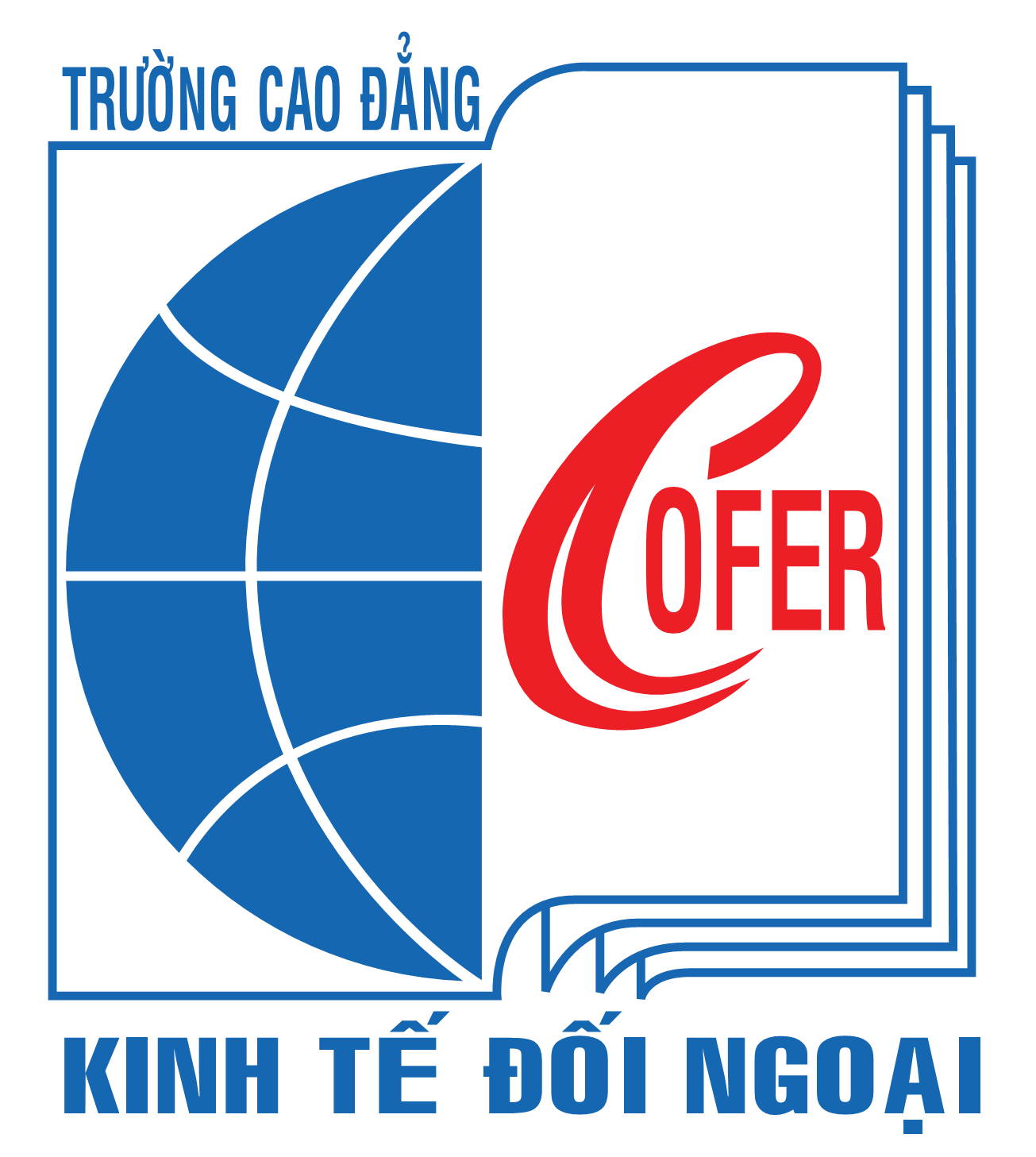 HỒ SƠ BÀI GIẢNGLÝ THUYẾTTên bài:Môn học:Ngành, nghề: Cấp trình độ đào tạo:Họ và tên giáo viên:Thi tuyển giảng viên, năm 2020GIỚI THIỆU VỀ BÀI GIẢNG VÀ Ý ĐỒ SƯ PHẠM1. Tên bài giảng: 2. Vị trí bài giảng:3. Mục tiêu của bài giảng:	a) Về kiến thức:b) Về kỹ năng:c) Về năng lực tự chủ và trách nhiệm:4. Nội dung chính của bài giảng:5. Đối tượng giảng dạy:6. Phương pháp và phương tiện giảng dạy, học tập của bài học:a) Phương pháp giảng dạy, học tập:	b) Phương tiện dạy học:	c) Hình thức tổ chức lớp học:d) Phương án cụ thể:GIÁO ÁNTÊN BÀI: MỤC TIÊU CỦA BÀI: a) Về kiến thức:b) Về kỹ năng:c) Về năng lực tự chủ và trách nhiệm:ĐỒ DÙNG VÀ PHƯƠNG TIỆN DẠY HỌC:I. ỔN ĐỊNH LỚP HỌC:                                                          Thời gian: II. THỰC HIỆN BÀI HỌC	Thời gian: III. RÚT KINH NGHIỆM TỔ CHỨC THỰC HIỆN: 1. Nội dung: 	2. Hình thức tổ chức dạy học:	3. Phương pháp dạy học:	4. Phương tiện và thời gian:	Thành phố Hồ Chí Minh, ngày    tháng     năm 202...NỘI DUNG CHI TIẾT BÀI GIẢNGTên bài: I. Mục tiêu:II. Nội dung:PHIẾU GIAO BÀI VỀ NHÀHọ và tên sinh viên:	Lớp:	Mã sinh viên:	Nội dung luyện tập: Thời gian thực hiện: Tên chương: Thực hiện ngày:TTNỘI DUNGHOẠT ĐỘNG DẠY HỌCHOẠT ĐỘNG DẠY HỌCTHỜI GIANTTNỘI DUNGHOẠT ĐỘNG CỦA GIÁO VIÊNHOẠT ĐỘNG CỦA HỌC SINHTHỜI GIAN1Dẫn nhập(Gợi mở, trao đổi phương pháp học, tạo tâm thế tích cực của người học....).............................................................................................................................................................................................................2Giảng bài mới(Đề cương bài giảng)........................................ ........................................................................................................................................................................................................................................................................................................................................................................................................................................................................................................................................................................................................................................................................................3Củng cố kiến thức và kết thúc bài..................................................................................................................................................................4Hướng dẫn tự học......................................................................................................................................................................................................................................................................................................................................................................................................................................................................................................................................................................PHIẾU GIAO BÀI VỀ NHÀNgày thực hiệnMôn học: Bài: ......../......./202…